A Distance Delivery Model for SupportThe following diagram captures the proposed delivery model. It consists of tutorial letters (sent by post as guide to the students as they work through the learning guide, do the assignments, and prepare for the examinations), contact sessions, tutorial sessions, assignments, and examinations. Note: Each block is delivered over a semester: April to October, or October to April.  SCS – Short Contact Session - one day divided between all modules in a Block.LCS – Long Contact Session – three days divided between all modules in a Block.Contact Sessions are facilitated by trained part-time staff, and Tutorials run by mature students (with an Honours degree).  It might be possible to organise for practicals and/or tests in the Long Contact Session. 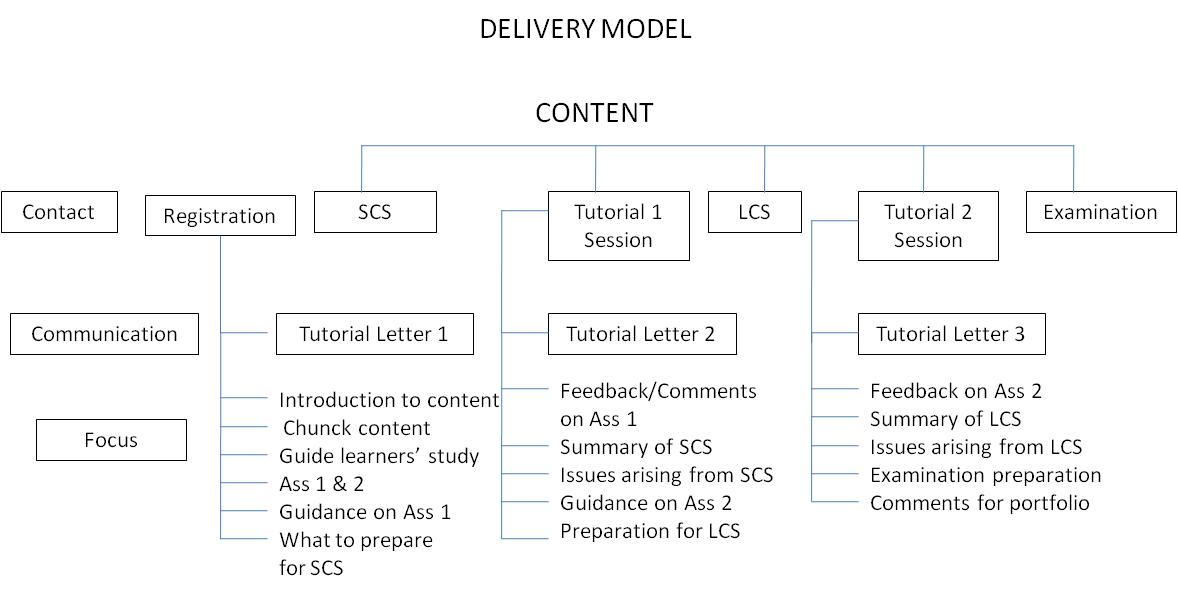 